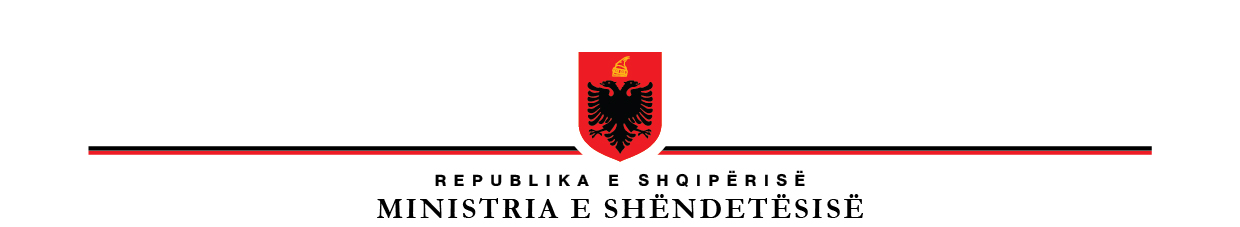  INSPEKTORATI SHTETËROR SHËNDETËSORLISTE VERIFIKIMI PËR KËRKESAT HIGJIENO SANITARE TË NDËRTESAVE DHE MJEDISEVE TË NDRYSHME TË KONVIKTEVE UNIVERSITARELIGJI 7643 DATË 02.12.1992 “PËR INSPEKTIMIN SANITAR”, I NDRYSHUAR.LIGJI 95/2015 DATË 17.09.2015 “ PËR SHËRBIMET DHE PRODUKTET BIOCIDE NË SHËNDETIN PUBLIK”LIGJI 15/2016 DATË 10.03.2016 “PËR PARANDALIMIN DHE LUFTIMIN E INFEKSIONEVE DHE SËMUNDJEVE INFEKTIVE”. VKM NR. 742 DATË 06.11.2003 “PËR DISA SHTESA DHE NDRYSHIME NË VKM 692 DATË 13.12.2001 “PËR MASAT E VECANTA TË SIGURIMIT DHE TË MBROJTJES SË SHËNDETIT NË PUNË”.VKM NR. 639, DATË 07.09.2016, “ PËR PËRCAKTIMIN E RREGULLAVE, TË PROCEDURAVE E TË LLOJEVE TË TESTEVE EKZAMINUESE MJEKSORE, QË DO TË KRYHEN NË VARËSI TË PUNËS SË PUNËMARRËSIT, SI DHE TË MËNYRËS SË FUNKSIONIMIT TË SHËRBIMIT MJEKSOR NË PUNË”.RREGULLORE HIGJIENO SANITARE NR.8 DATË 25.06.1993 “PËR KONTROLLIN MJEKSOR DHE LËSHIMIN E LIBREZAVE SHËNDETËSORE”.RREGULLORE NR 2560 DATË 29.07.1998 E SHËRBIMIT SHËNDETËSOR NË INSTITUCIONET PARASHKOLLORE DHE SHKOLLOREUDHËZIM I MINISTRISË SË SHËNDETËSISË NR.510 DATË 13.12.2011 “PËR INSPEKTIMET HIGJIENO SANITARE NË FUNKSION TË LËSHIMIT TË AKT MIRATIMIT HIGJIENO SANITAR”UDHËZIM NR.2 DATË 25.06.2004 I MINISTRISË SË SHËNDETËSISË DHE MINISTRISË SË PUNËS DHE CËSHTJEVE SOCIALE, “PËR ZBATIMIN E VKM 742 DATË 06.11.2003 “PËR DISA SHTESA DHE NDRYSHIME NË VKM 692 DATË 13.12.2001 “PËR MASAT E VECANTA TË SIGURIMIT DHE TË MBROJTJES SË SHËNDETIT NË PUNË”.URDHËR I MINISTRIT TË SHËNDETËSISË NR. 220 DATË 05.10.1994 “ MBI ZBATIMIN E NORMAVE SANITARE –EPIDEMIKE NË SHKOLLA E KONVIKTE.nr.Baza LigjorePyetjePoJo1Ligji 7643 datë 02.12.1992, neni 12.  Udhëzim i Ministrisë së Shëndetësisë nr.510 datë 13.12.2011A disponon subjekti Akt-Miratim higjieno sanitar sipas llojit të aktivitetit që kryen?Komente:Komente:Komente:Komente:Komente:2Ligji 15/2016 datë 10.03.2016, neni 6A zbatohet marrja e masave të përgjithëshme për mbrojtjen nga sëmundjet infektive?Komente:Komente:Komente:Komente:Komente:3Ligji 7643,datë 02.12.1992, neni 21, Rregullore higjieno sanitare nr.8 datë 25.06.1993,A është personeli i pajisur me Libreza shëndetësore?Komente:Komente:Komente:Komente:Komente:4Ligji 7643 datë 02.12.1992, neni 13/c. VKM nr. 639, datë 07.09.2016 neni 1/a,A është personeli i pajisur me raport mjeko-ligjor (KML)Komente:Komente:Komente:Komente:Komente:5Ligji 95/2015 datë 17.09.2015, neni 18, Ligji 15/2016 datë 10.03.2016, neni 6A është kryer shërbimi DDD, dhe a disponon subjekti certifikatën e këtij shërbimi?Komente:Komente:Komente:Komente:Komente:6Ligji 7643 datë 02.12.1992, neni 13/bA largohen mbeturinat në përputhje me kërkesat e ligjit?Komente:Komente:Komente:Komente:Komente:7Ligji 7643 datë 02.12.1992, neni 13/b. Ligji 15/2016 datë 10.03.2016, neni 6A furnizohet subjekti me ujë higjenikisht të pastër?Komente:Komente:Komente:Komente:Komente:8Ligji 7643 datë 02.12.1992, neni 13/c. Udhëzim i Ministrisë së Shëndetësisë nr.510 datë 13.12.2011, (kap. Punonjësit).A është personeli i pajisur me uniformat e punës?Komente:Komente:Komente:Komente:Komente:9Ligji 9636, datë 06.11.2006, nenet 15/c,16A zbatohet ligji antiduhan?Komente:Komente:Komente:Komente:Komente:10Ligji 7643 datë 02.12.1992, neni 12A është i ndërtuar objekti me projekt apo është i adaptuar?Komente:Komente:Komente:Komente:Komente:11Ligji 7643 datë 02.12.1992, neni 13/c, Udhëzim i Ministrisë së Shëndetësisë nr.510 datë 13.12.2011, (kap. Mjedisi i brendshëm).A përbëhet mjedisi i brendshën nga ndarjet e nevojshme që të mundësohet kryerja e aktivitetit të subjektit?Komente:Komente:Komente:Komente:Komente:12Ligji 7643 datë 02.12.1992, neni 13/cA i plotësojnë mjediset e brendshme  normat e pajisjeve që sigurojnë optimumin shëndetësor të kushteve të mësimit, jetesës dhe shlodhjes?Komente:Komente:Komente:Komente:Komente:13Ligji 7643 datë 02.12.1992, neni 13/c, Udhëzim i Ministrisë së Shëndetësisë nr.510 datë 13.12.2011, (kap. Nyja hidro sanitare).A janë normale përmasat e nyjeve hidro sanitare, të kompletuara me pajisjet përkatëse dhe higjenikisht të pastra?Komente:Komente:Komente:Komente:Komente:14Ligji 7643 datë 02.12.1992, neni 13/c, Udhëzim i Ministrisë së Shëndetësisë nr.510 datë 13.12.2011, (kap. Nyja hidro sanitare).A kryhet largimi i ujrave të zeza përmes rrjetit të kanalizimeveKomente:Komente:Komente:Komente:Komente:15Ligji 7643 datë 02.12.1992, neni 13/c, Udhëzim i Ministrisë së Shëndetësisë nr.510 datë 13.12.2011, (kap. Kushtet mjedisore të mjedisit të brendshëm).A i plotëson subjekti kushtet mjedisore të mjedisit të brendshëm ( lagështia, ndricimi natyral dhe artificial, temperature etj)Komente:Komente:Komente:Komente:Komente:16Ligji 7643 datë 02.12.1992, neni 13/c.Udhëzim i Ministrisë së Shëndetësisë nr.510 datë 13.12.2011, (kap. Mjedisi i jashtëm).A është i pastër ambienti jashtë subjektit?Komente:Komente:Komente:Komente:Komente:17Ligji 7643 datë 02.12.1992, neni 13/c. Urdhër i MSH nr. 220 datë 05.10.1994A kontrollohen në fillim të cdo viti shkollor të gjithë nxënësit konviktorë nga personeli mjekësor për sëmundje lëkurë dhe parazitare?Komente:Komente:Komente:Komente:Komente: